Vilniaus muzikos mokykla „Lyra“IX-asis Lietuvos jaunųjų pianistų šiuolaikinės fortepijoninės muzikos konkursas2021 m. gegužės 22 d.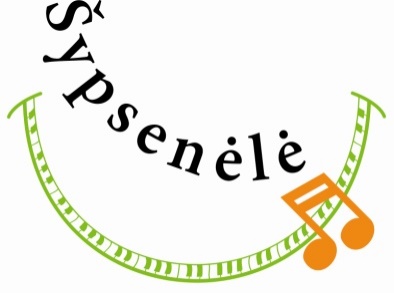 A N K E T A (solistui)Prašome anketą užpildyti spausdintinėmis raidėmisPrograma:VardasPavardėGimimo dataKlasė GrupėMuzikos mokyklaPedagogo vardas,pavardėTelefonas, el.paštasProgramos trukmėLietuvių kompozitoriaus kūrinys_________________________________________________Užsienio kompozitoriaus kūrinys _________________________________________________